Publicado en Madrid el 24/11/2021 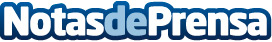 'Cinco camas para un muerto', lo nuevo de Caligrama: porque no todo estaba dicho sobre la muerte y el sexoA lo largo de los siglos, la literatura ha estado ligada a la muerte y los autores de las diferentes corrientes literarias han abordado el tema desde enfoques muy disparesDatos de contacto:Redacción648183184Nota de prensa publicada en: https://www.notasdeprensa.es/cinco-camas-para-un-muerto-lo-nuevo-de Categorias: Nacional Artes Visuales Literatura Sociedad Entretenimiento http://www.notasdeprensa.es